Český institut pro akreditaci, o.p.s.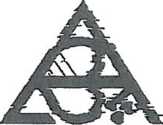 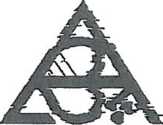 Olšanská 54/3, 130 00 Praha 3Český institut pro akreditaci, o.p.s., věcně příslušný na základě pověření vydaného Ministerstvem průmyslu a obchodu podle § 15 odst. 1 zákona č. 22/1997 Sb., o technických požadavcích na výrobky, ve znění pozdějších předpisů (dále jen „zákon č. 22/1997 Sb.°) a § 16 téhož zákona, rozhodl podle § 16 odst. 4 zákona č. 22/1997 Sb. ve spojení s § 79 zákona č. 500/2004 Sb., správní řád, ve znění pozdějších předpisů (dále jen „správní řáď'), o nákladech řízení spojených s akreditací subjektu posuzování shody Výzkumný ústav bezpečnosti práce, v.v.i., ÍČ: 00025950, Jeruzalémská 1283/9, 116 52 Praha - Nové Město (dáie jen „subjekť),takto:Subjekt je povinen uhradit Českému institutu pro akreditaci, o.p.s., (dále jen „akreditační orgán") zálohu na předpokládané náklady spojené s akreditací, které vzniknou v souvislosti s posuzováním plnění akreditačních požadavků subjektem na základě žádosti subjektu, ve výši xxxxxxxx Kč (variabilní symbol 7101552017).Subjekt je povinen provést úhradu nákladů stanovených ve výroku I. ve Ihůtě 10 dnů ode dne doručení tohoto rozhodnutí převodem na bankovní účet č. 4000134031/0100 pod uvedeným variabilním symbolem.Odůvodnění:Akreditační orgán obdržel dne 30. 6. 2017 žádost shora označeného subjektu o prodloužení platnosti udělené akreditace ze dne 30. 6. 2017 pro jeho Výzkumný ústav bezpečnosti práce - COV, Jeruzalémská 9, 116 52 Praha 1. Doručením žádosti akreditačnímu orgánu bylo zahájeno správní řízení ve věci akreditace.Podle § 16 odst. 4 zákona č. 22/1997 Sb. je subjekt povinen akreditačnímu orgánu uhradit skutečně vynaložené náklady spojené s akreditací, a to i zálohově. V souladu s tímto ustanovením akreditační orgán rozhodl o povinnosti subjektu uhradit akreditačnímu orgánu zálohu na předpokládané náklady spojené s akreditací, které11_01-P651-20170301akreditačnímu orgánu vzniknou v akreditačním procesu v souvislosti s posuzováním plnění akreditačních požadavků (dále jen „záloha").Při stanovení výše zálohy vycházel akreditační orgán z předpokládaných nákladů spojených s akreditací, určených v souladu s „MPA 00-01-... Základní pravidla akreditačního procesu" (kap. 6), v platném znění s využitím dokumentu „Stanovení nákladů procesu akreditace" (oba dokumenty jsou veřejně dostupné na internetových stránkách akreditačního orgánu) s tím, že předpokládaná doba nezbytná na posouzení plnění akreditačních požadavků činí 131 hodin. S ohledem na tuto skutečnost akreditační orgán předpokládá vynaložení nákladů spojených s tímto posouzením ve výši xxxxxxxxxx Kč a vynaložení dalších nákladů na přezkoumání žádosti subjektu, rozhodování ve věci akreditace a hotových výdajů ve skutečně vynaložené výši.Za den úhrady skutečně vynaložených nákladů spojených s akreditací se považuje den připsání stanovené částky na bankovní účet označený ve výroku tohoto rozhodnutí v plné výši. Neuhradí-li subjekt zálohu stanovenou výrokem II. ve lhůtě určené výrokem III. tohoto rozhodnutí, akreditačnímu orgánu nezbude, než řízení ve věci akreditace zastavit, jak mu ukládá § 16 odst. 4 věta druhá zákona č. 22/1997 Sb.V souvislosti s ukončením tohoto správního řízení vydá akreditační orgán rozhodnutí o nákladech řízení, jímž budou stanoveny skutečně vynaložené náklady spojené s akreditací, na jejichž základě bude vypořádána záloha.Poučení: Proti tomuto rozhodnutí se lze odvolat ve lhůtě 15 dnů, počínající dnem následujícím po jeho doručení. Odvolání se podává ke statutárnímu orgánu akreditačního orgánu prostřednictvím akreditačního orgánu. Odvolání nemá odkladný účinek.otisk úředního razítkaxxxxxxxxxxxxxxxxředitelka odboru certifikačních a inspekčních orgánů
Český institut pro akreditaci, o.p.s.                                                    podepsáno elektronicky2/2 				11_01-P651-20170301